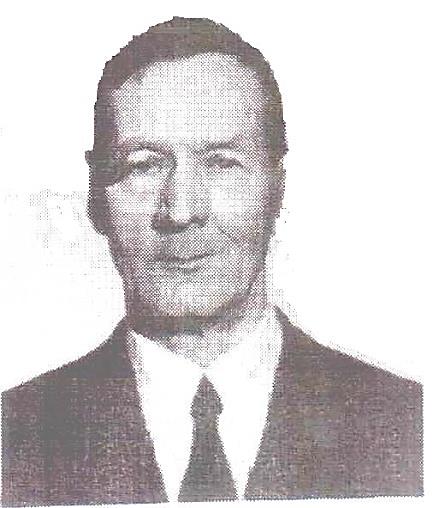 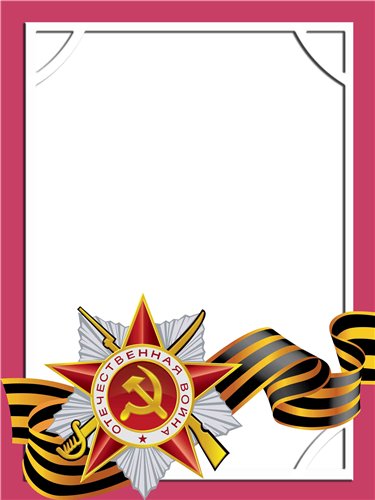                             Шершнев                           Сергей                           Иванович                                       Ветеран войны и труда        Родился в 1917 г., п. Атиг, русский, чл. КПСС.         Участвовал в боях командиром орудия в составе 464 артиллерийского дивизиона, 6 лихбригада 5 танкового корпуса на Воронежском и 1–ом Украинском фронтах, Забайкальском фронте с Японией. Был ранен в ногу.         Награжден орденом: «Отечественная война I ст.», «Слава III  и II cт.»; медалями: «За взятие Вены», «За взятие Будапешта», «За освобождение Праги», «За Победу над Германией», «За Победу над Японией»  и другие три медали. 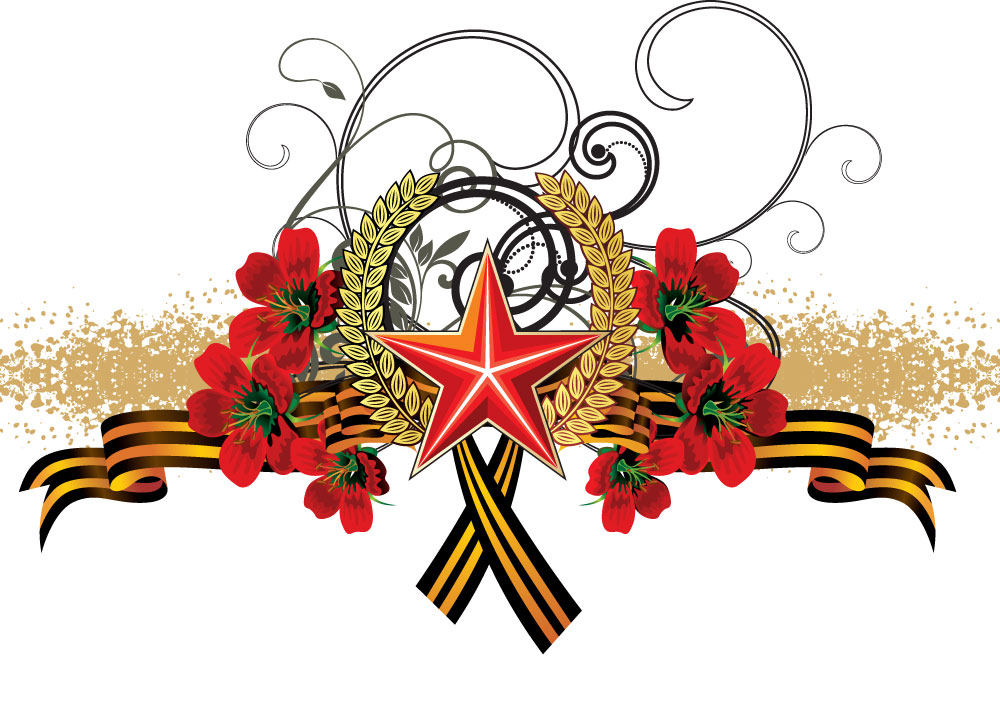 